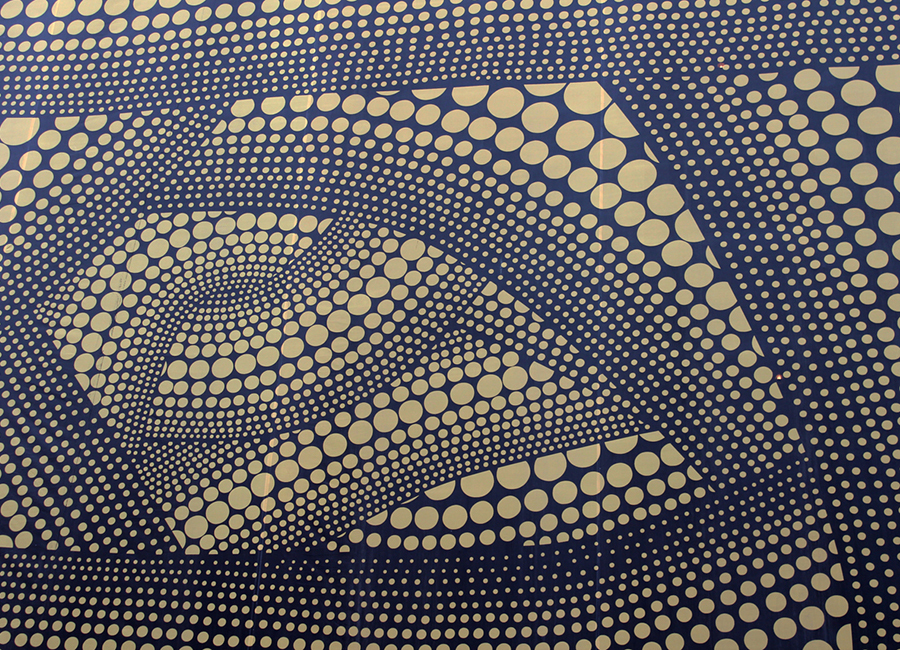 Actividad para dos clases de Plástica(2 módulos Duración de la clase 45 minutos) Enviar foto el trabajo terminado a smengo@institutonsvallecba.edu.arMateriales: una hoja de color de la carpeta de plástica, papel glasé, tijera, plasticola.https://www.youtube.com/watch?v=i2mLKXVh4sc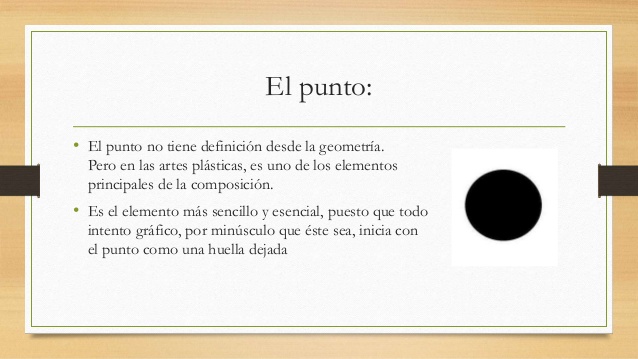 El punto como elemento del lenguaje visual. Realizamos  una compasión libre en una hoja de la carpeta de plástica, puede ser un paisaje, algo abstracto, retrato, naturaleza muerta, etc.Recortar puntos  grandes, mediano, y pequeños de papel glasé.Dichos puntos se ubicaran y se pegan en la compasión  según el tamaño de los puntos recortados.El trabajo debe quedar en la carpeta de plástica 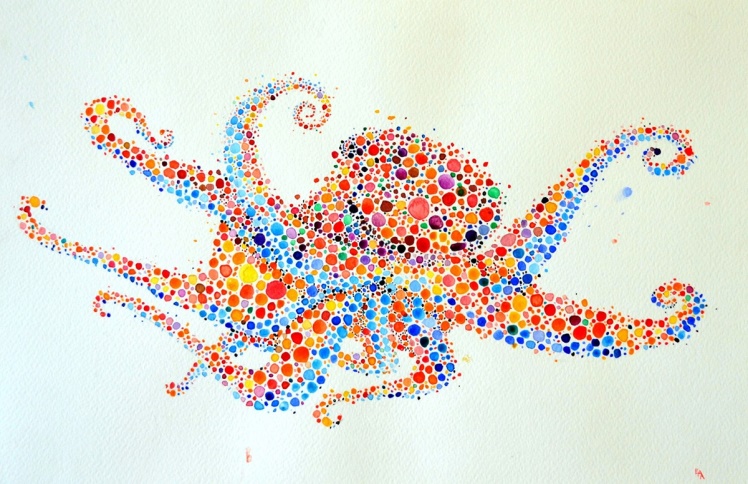 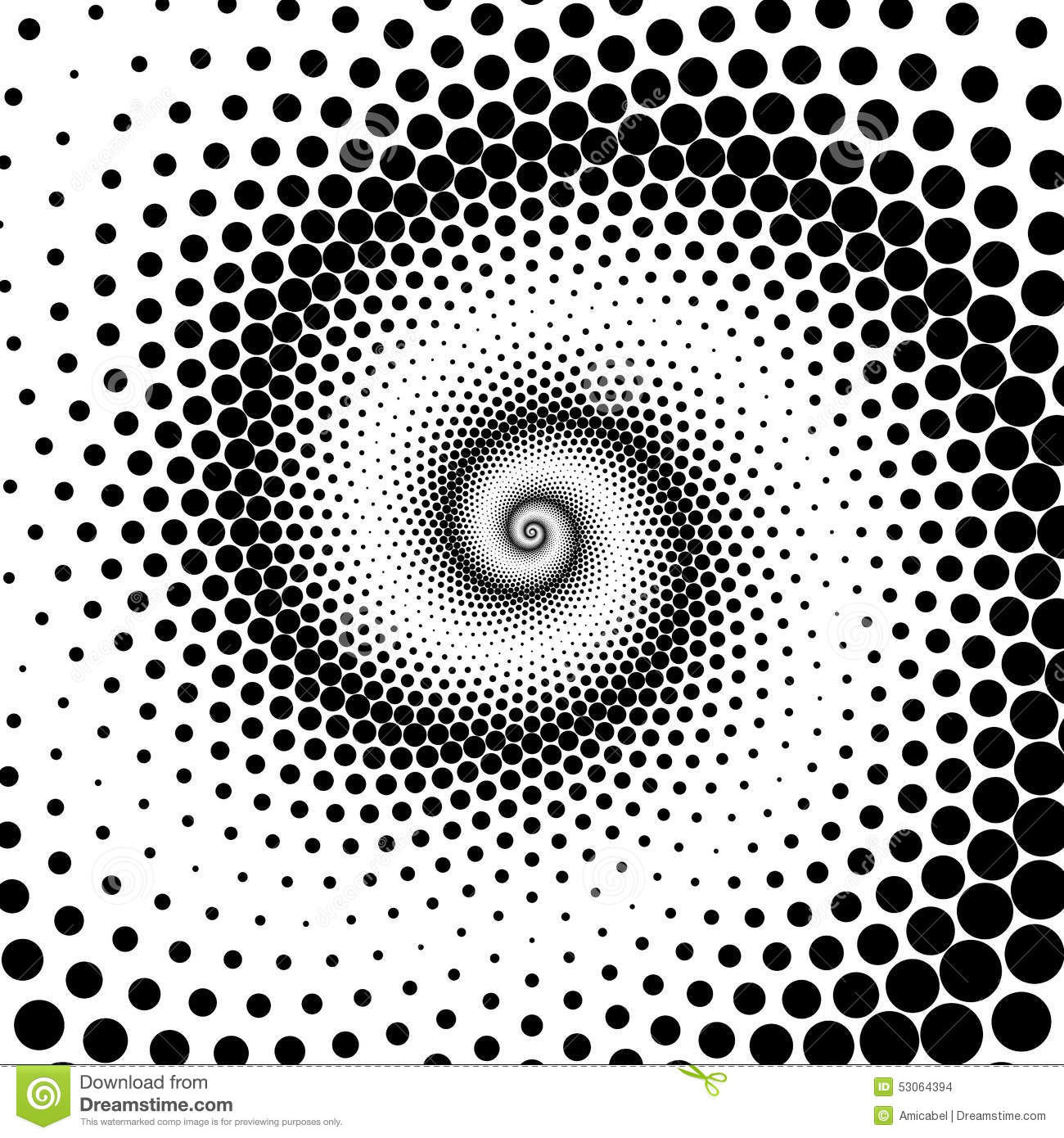 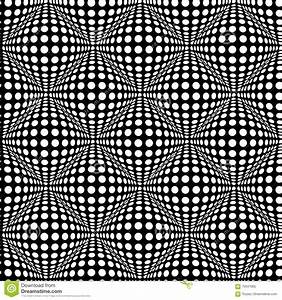 